Plantio de Orquídeas no Cemitério Jd. Saudade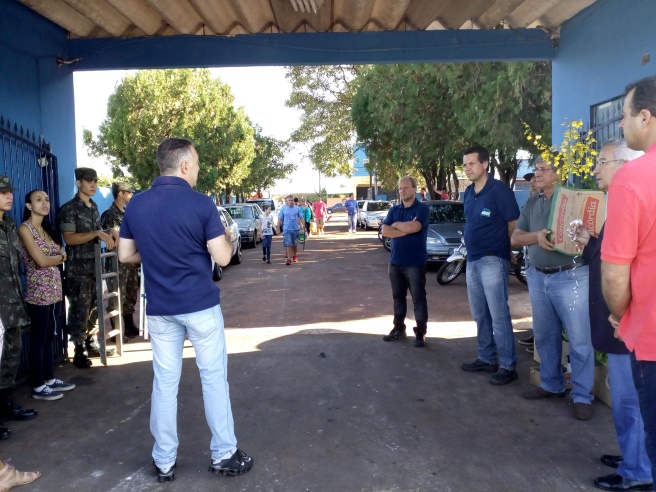 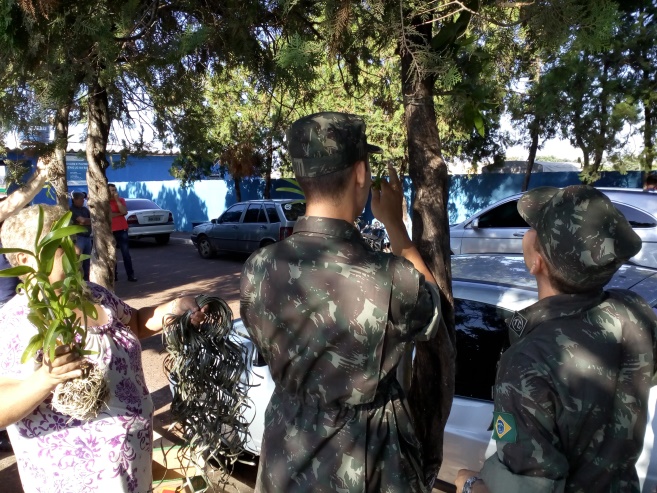 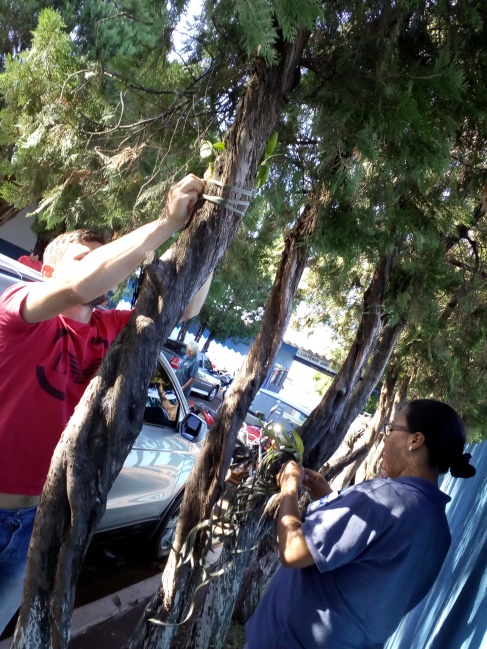 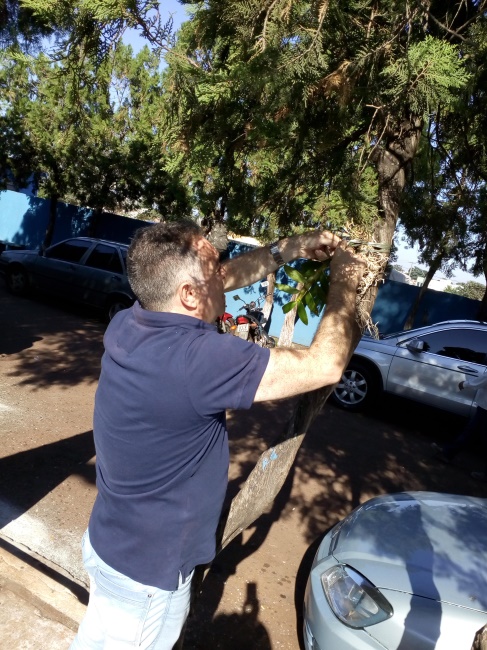 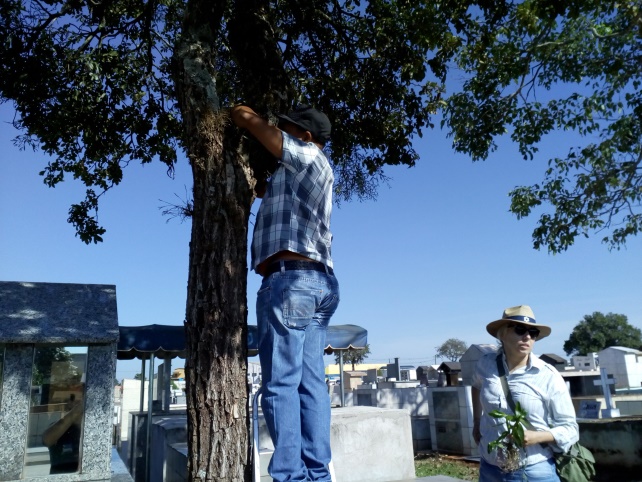 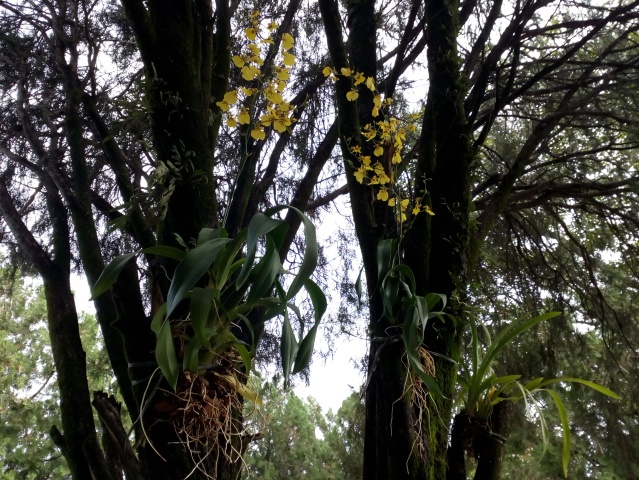 